บันทึกข้อความ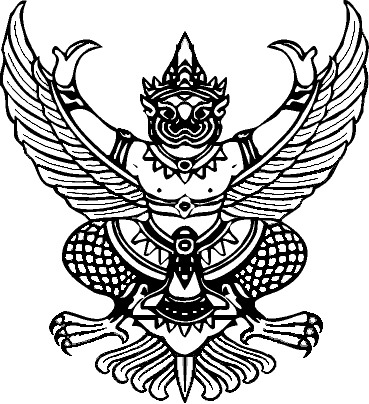 ส่วนราชการ  วิทยาลัยเทคนิคเขมราฐ									ที่ พิเศษ / 25						วันที่...............เดือน............................พ.ศ..............เรื่อง  ขออนุญาตออกนอกสถานศึกษา									เรียน  ผู้อำนวยการวิทยาลัยเทคนิคเขมราฐข้าพเจ้า นาย /นาง /นางสาว...............................................................ตำแหน่ง..........................................สังกัด      แผนกวิชา.................................................................    งาน..........................................................................มีความประสงค์ขออนุญาตออกนอกสถานศึกษาในวันที่.............เดือน...............................พ.ศ.....................................ระหว่างเวลา...................................น. ถึงเวลา.................................น.รวม.................................ชั่วโมง เพื่อปฏิบัติงานเรื่อง(ระบุเหตุผลชัดเจน).............................................................................................................................................ณ สถานที่..........................................................ตำบล..........................อำเภอ.........................จังหวัด.........................2. ข้าพเจ้าขอรับรองว่าการขออนุญาตในช่วงเวลาตามข้อ 1. ข้าพเจ้า     ไม่มีชั่วโมงสอน     มีชั่วโมงสอนระหว่างเวลา..................................................................................................................................................................จึงเรียนมาเพื่อโปรดพิจารณาลงชื่อ................................................ผู้ขออนุญาต									(..............................................)							              ตำแหน่ง............................................เสนอผ่านตามลำดับชั้น																								หมายเหตุ   	1. ผู้ขออนุญาตเป็นผู้ดำเนินการเสนอผ่านผู้บังคับบัญชาตามลำดับชั้นและจะต้องได้รับอนุญาตแล้วเท่านั้น2.กรณีที่ผู้ขออนุญาตสังกัดทั้งแผนกวิชาและงานให้เสนอผ่านทุกระดับ ทุกฝ่าย		3. ทำเอกสาร 2 ฉบับ ต้นฉบับเก็บที่แฟ้มขออนุญาตออกนอกสถานศึกษางานบุคลากร/สำเนาเอกสาร                        มอบให้ยามรักษาการณ์ที่ป้อมยาม		4.ให้ผู้ขออนุญาตเดินเอกสารเสนอผู้บังคับบัญชาแต่ละฝ่ายเองทั้งหมด